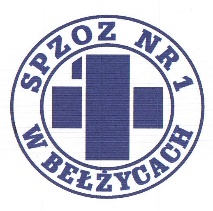               SAMODZIELNY PUBLICZNY ZAKŁAD OPIEKI ZDROWOTNEJ NR 1W BEŁŻYCACH24-200 Bełżyce, ul. Przemysłowa 44NIP: 713-28-46-648,	 Regon: 432710721, 	Numer KRS: 0000208113               Bank Spółdzielczy w Nałęczowie, Filia w Bełżycach  96 8733 0009 0015 3113 2000 0010INFORMACJA O KWOCIE jaką Zamawiający zamierza przeznaczyć na realizację zamówieniaDziałając na podstawie art. 222 ust. 4 ustawy z dnia 11 września 2019 r. – Prawo zamówień publicznych Zamawiający informuje, że na realizację zamówienia zamierza przeznaczyć następującą kwotę:Zamieszczono na stronie internetowej prowadzonego postępowaniaDaneOpisTryb postępowaniaTryb podstawowy -  art. 275 pkt. 1Nazwa zamówieniaŚwiadczenie usług transportu sanitarnego na rzecz Samodzielnego Publicznego Zakładu Opieki Zdrowotnej Nr 1 w BełżycachZnak sprawyZP/TP/TS/30/2022Data04.01.2023Kwota brutto: 180 000,00 zł